ОТЧЁТОб Открытом Отборочном Чемпионате и Первенстве Московской области по «Универсальному Бою», дисциплина «Смешанные Боевые Искусства» среди юношей и девушек (14-15, 16-17 лет).В г. Сергиев Посад, Московской области 1 - 2 февраля 2014г. прошел Открытый Отборочный Чемпионат и Первенство Московской области по «Универсальному Бою», дисциплина «Смешанные Боевые Искусства». Эти соревнования собрали спортсменов из 26 субъектов РФ, всего 361 спортсмен и 13 судей. Итоги Первенства юношей и девушек  14-15, 16-17  лет:                                          Список призеров				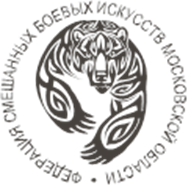 Открытого Отборочного Чемпионата и Первенства Московской области по «Универсальному Бою», дисциплина «Смешанные Боевые Искусства» среди юношей и девушек 14-15 лет1 - 2 февраля 2014 г.                                                                                                         г. Сергиев Посад                                         Список призеров				Открытого Отборочного Чемпионата и Первенства Московской области по «Универсальному Бою», дисциплина «Смешанные Боевые Искусства»среди юношей и девушек 16-17 лет1-2 февраля 2014 г.                                                                                                           г. Сергиев Посад                                          Список призеров				Открытого Отборочного Чемпионата и Первенства Московской области по «Универсальному Бою», дисциплина «Смешанные Боевые Искусства»среди девушек 14-15 лет1-2 февраля 2014 г.                                                                                                           г. Сергиев Посад                                         Список призеров				Открытого Отборочного Чемпионата и Первенства Московской области по «Универсальному Бою», дисциплина «Смешанные Боевые Искусства»среди девушек 16-17 лет1-2 февраля 2014 г.                                                                                                           г. Сергиев ПосадВ общекомандном зачете победителем стала команда Серпуховского района,  второе место – команда г. Балашихи и третье место – команда Серпуховского района.Весовая категорияМестоФамилия, имя победителяРегион45 кг1Гусев СергейСерпухов45 кг2Калашников МаксимБалашиха45 кг345 кг355 кг1Петухов АртёмМосква55 кг2Семибратов ИванХотьково55 кг3Иванов НикитаВоскресенск55 кг3Муртазалиев ТамлиханКоломна60 кг1Козлов ПавелСерпухов60 кг2Данченко ИванСерпухов60 кг3Федоров НикитаПироговский60 кг3Шеин СергейСергиев Посад65 кг1Амплеев КириллСергиев Посад65 кг2Хадырка МихаилПироговский65 кг3Ермаков ВасилийБалашиха65 кг3Залевский ДаниилХотьково70 кг1Филимонов МаксимБалашиха70 кг2Пятых РенатСергиев Посад70 кг370 кг375 кг1Архаров ДанилСерпухов75 кг2Ахмадов АдамМосква75 кг375 кг3+75 кг1Щербина НикитаСерпуховский р-н.+75 кг2Аватефе ПитерРеутов+75 кг3Деменев АртёмВолоколамск+75 кг3Весовая категорияМестоФамилия, имя победителяРегион55 кг1Жамшитбек уулу БекмаматМосква55 кг2Комаров АнтонСерпуховский р-н.55 кг355 кг360 кг1Вахидов РустамСерпуховский р-н.60 кг2Сооронбай уулу МанасМосква60 кг3Санжарбек уулу ДооронбекМосква60 кг3Дьячков НикитаРеутов65 кг1Месилов АлексейСерпуховский р-н.65 кг2Добрынин АндрейИвантеевка65 кг3Соколов ЕвгенийЭлектроугли65 кг3Арустамян МихаилСергиев Посад70 кг1Хадырка АлександрПироговский70 кг2Умеров РусланСерпуховский р-н.70 кг3Кобелян МайклСерпуховский р-н.70 кг3Кочергин ИванСергиев Посад75 кг1Абдуллаев ТахирПодольск75 кг2Язынин ДаниилИвантеевка75 кг3Терешин АлександрИвантеевка75 кг3Назиров УмеджонМосква 80 кг1Чрагян ВикторМосква 80 кг2Савин АлексейМосква 80 кг3 80 кг385 кг1Ковылин ДенисБалашиха85 кг2Смирнов СергейСергиев Посад85 кг385 кг3+85 кг1Камалудинов МагомедМосква+85 кг2Литвин ЕвгенийИвантеевка+85 кг3Абдуллаев ДаниялМосква+85 кг3Чумаков СтепанСергиев ПосадВесовая категорияМестоФамилия, имя победителяРегион57 кг1Мазнева АннаПротвино57 кг2Верина АнастасияОдинцово57 кг357 кг3+62 кг1Семенова ЕкатеринаСерпуховский р-н.+62 кг2Евлахина АннаБалашиха+62 кг3+62 кг3Весовая категорияМестоФамилия, имя победителяРегион57 кг1Шестакова ОксанаЛуховицы57 кг2Андриянкина АлександраСерпуховский р-н.57 кг357 кг367 кг1Будякова ВикторияЭлектроугли67 кг2Еремина АннаСерпуховский р-н.67 кг367 кг3